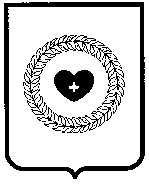 АДМИНИСТРАЦИЯМУНИЦИПАЛЬНОГО ОБРАЗОВАНИЯСЕЛЬСКОГО ПОСЕЛЕНИЯ ДЕРЕВНЯ АСЕНЬЕВСКОЕ КАЛУЖСКОЙ ОБЛАСТИПостановление        От 19.01. 2023 г.                                                                                               №  3                                                                                                                                                    «О внесении изменений в  муниципальную программу «Управление имущественным комплексом и объектами земельных отношений, реализация в области градостроительной деятельности на территории муниципального образования сельское поселение деревня Асеньевское № 31 от 18.02.2020 года» В соответствии с Градостроительным кодексом Российской Федерации, Земельным кодексом Российской Федерации, Федеральным законом от 06.10.2003 № 131-ФЗ «Об общих принципах организации местного самоуправления в Российской Федерации», Уставом муниципального образования сельского поселения деревня Асеньевское.                                                                           Постановляю:Внести изменения в муниципальную программу «Управление имущественным комплексом  и объектами земельных отношений, реализация мероприятий в области градостроительной деятельности на территории муниципального образования сельского поселения деревня Асеньевское» -  в Приложение № 1  в пункт источники финансирования;-  в Приложение № 2 перечень программных мероприятий муниципальной программы.       2. Постановление вступает в силу с момента подписания.Глава администрацииМО СП  деревня Асеньевское                                                                                И.Н. Жильцова  Исп. Т.П.ДубоваПриложение №1 Муниципальная программа
"Управление имущественным комплексом и объектами земельных отношений, реализация мероприятий в области градостроительной деятельности на территории муниципального образования сельского поселения деревня АсеньевскоеПаспорт муниципальной программы (МП) "Управление имущественным комплексом и объектами земельных отношений, реализация мероприятий в области градостроительной деятельностью на территории муниципального образования сельского поселения деревня Асеньевское1. Общая характеристика сферы реализации муниципальной программыУправление муниципальной собственностью является одним из направлений деятельности отдела по управлению муниципальным имуществом и земельным отношениям муниципального образования сельского поселения деревня Асеньевское, обеспечивающей создание условий для реализации муниципальных полномочий. Сфера управления муниципальным имуществом охватывает широкий круг вопросов:- передача имущества во владение и пользование, безвозмездные прием и передача имущества на другие уровни собственности;- приватизация муниципального имущества.- развитие рынка земли на территории поселения, включая земли сельскохозяйственного назначения;На протяжении 2019 - 2024 годов деятельность по отчуждению объектов муниципального имущества была направлена на решение следующих задач:- отчуждение объектов недвижимости, не приносящих доход в бюджет муниципального образования сельского поселения деревня Асеньевское;- обеспечение поступления неналоговых доходов в бюджет муниципального образования сельского поселения деревня Асеньевское от приватизации муниципального имущества;- сокращение расходов из бюджета муниципального образования сельского поселения деревня Асеньевское на содержание имущества;- оптимизация структуры муниципальной собственности за счет приватизации муниципального имущества, не используемого для решения вопросов местного значения муниципального образования сельского поселения деревня Асеньевское;- передача жилых помещений, находящихся в муниципальной собственности муниципального образования сельского поселения деревня Асеньевское, в собственность граждан в порядке приватизации.Регулирование градостроительной деятельностью является одним из направлений деятельности администрации муниципального образования сельского поселения деревня Асеньевское, обеспечивающей создание условий для реализации муниципальных полномочий.Градостроительная деятельность включает в себя деятельность по развитию территорий, в том числе муниципального образования сельского поселения деревня Асеньевское, осуществляемая в виде территориального планирования, градостроительного зонирования, планировки территории, в том числе:- организация и осуществление разработки генерального плана муниципального образования сельского поселения деревня Асеньевское, правил землепользования, документации по планировке территории муниципального образования сельского поселения деревня Асеньевское;- подготовка документов в целях выдачи разрешений на строительство, разрешений на ввод объектов в эксплуатацию и иных документов предусмотренных Градостроительным кодексом Российской Федерации.2. Основные проблемы в сфере реализации муниципальной программыОтсутствие в ряде случаев регистрации права собственности муниципального образования сельского поселения деревня Асеньевское на принадлежащее ему имущество затрудняет распоряжение им и влечет за собой неполное использование потенциальных источников пополнения бюджета муниципального образования сельского поселения деревня Асеньевское. К проблемам, связанным с обеспечением осуществления государственной регистрации муниципальной собственности и ограниченных вещных прав муниципальных организаций, относится утрата, в отдельных случаях - правоустанавливающих документов на объекты недвижимости, а также и отсутствие кадастровых паспортов и технических планов на них, на изготовление которых требуется выделение денежных средств из бюджета муниципального образования сельского поселения деревня Асеньевское.В 2019 - 2024 гг. предполагается проведение мероприятий по обследованию муниципальных объектов нежилого фонда, а также выявленных бесхозяйных объектов недвижимости на территории муниципального образования сельского поселения деревня Асеньевское.Выявляемые бесхозяйные объекты недвижимости перед постановкой на учет должны быть идентифицированы с оформлением технического плана и кадастрового паспорта - документов, подтверждающих факт существования объекта недвижимости. Настоящая муниципальная программа направлена на обеспечение финансирования работ по подготовке технической документации (технических планов) специализированными организациями технической инвентаризации либо кадастровыми инженерами. Реализация мероприятий муниципальной программы позволит обеспечить:- изготовление технических планов, кадастровых паспортов объектов недвижимости;- государственную регистрацию права муниципальной собственности на выявленные бесхозяйные объекты недвижимости;- постановку на учет бесхозяйных объектов недвижимости.Организация проведения оценки рыночной стоимости права аренды или иного использования объектов муниципального имущества в целях обеспечения исполнения плана неналоговых доходов бюджета муниципального образования сельского поселения деревня Асеньевское по поступлениям арендной платы от использования имущества, находящегося в собственности муниципального образования сельского поселения деревня Асеньевское. В целях заключения договоров аренды, договоров безвозмездного пользования, иных договоров, предусматривающих переход прав владения и (или) пользования в отношении муниципального имущества по результатам проведения конкурсов или аукционов на право заключения этих договоров возникает необходимость определения рыночной стоимости права аренды муниципального имущества, установления единовременной платы за право заключения договора безвозмездного пользования. Для оценки рыночной стоимости права аренды или иного использования имущества, находящегося в муниципальной собственности, администрация муниципального образования сельского поселения деревня Асеньевское осуществляет мероприятия по отбору оценщиков и оплате их услуг. Кроме того, администрация муниципального образования сельского поселения деревня Асеньевское осуществляет мероприятия по отбору кадастровых инженеров и оплате их услуг в целях проведения кадастровых работ, работ по постановке земельных участков на кадастровый учет и регистрации права собственности муниципального образования сельского поселения деревня Асеньевское. Осуществляя права и обязанности арендодателя муниципального имущества, администрация ежеквартально проводит мероприятия, направленные на повышение эффективности использования земельных участков, производит начисление, контролирует правильность, полноту и своевременность внесения арендной платы за использование земельных участков. К проблемам связанным с градостроительной деятельностью относится отсутствие координатного описания и сведений в Единый государственный реестр недвижимости границ населенных пунктов и границ территориальных зон на территории муниципального образования сельского поселения деревня Асеньевское вызывает трудности при оформлении прав на земельные участки и иные объекты недвижимого имущества, тем самым не позволяя эффективно их использовать, в том числе в экономическом и (или) социальном развитии. Согласно пункту 3 статьи 85 Федерального закона от 06.10.2003 N 131-ФЗ "Об общих принципах организации местного самоуправления в Российской Федерации" границы муниципальных образований подлежат описанию и утверждению в соответствии с требованиями градостроительного и земельного законодательства.2. Приоритеты муниципальной политики в сфере реализации муниципальной программы, цели. Задачи и индикаторы достижения целей и решения задач, основные ожидаемые конечные результаты муниципальной программы, сроки и этапы реализации муниципальной программы2.1. Цели и задачи муниципальной программыОсновными целями муниципальной программы "Управление имущественным комплексом и объектами земельных отношений на территории муниципального образования сельского поселения деревня Асеньевское являются:Повышение эффективности использования, управления и распоряжения муниципальным имуществом и объектами земельных отношений.Достижение указанных целей возможно посредством реализации следующих задач:1) проведение кадастровых работ в отношении муниципального имущества муниципального образования сельского поселения деревня Асеньевское, имущества в целях постановки на учет как бесхозяйного имущества;2) оценка рыночной стоимости права аренды и иного пользования имущества, находящегося в собственности муниципального образования сельского поселения деревня Асеньевское, для получения доходов от использования;3) оценка рыночной стоимости объектов недвижимости, находящихся в собственности муниципального образования сельского поселения деревня Асеньевское;4) реализация прогнозных планов (программ) приватизации муниципального имущества;5) вовлечение объектов земельных отношений в экономический и гражданский оборот;6) проведение кадастровых работ в отношении земельных участков.7) ведение градостроительной деятельности на территории муниципального образования  в соответствии с основными принципами градостроительного законодательства, направленными на устойчивое развитие территории на основе территориального планирования и градостроительного зонирования;8) создание условий для привлечения инвестиций и активизации строительства;9) формирования экологически безопасной, благоприятной среды жизнедеятельности;10) обеспечение комплексного и эффективного развития социальной, производственной и инженерно-транспортной инфраструктуры;11) бережное природопользование, сохранение исторического и культурного наследия, природных ландшафтов, повышение уровня архитектурно-художественной выразительности2.2. Индикаторы (показатели) достижения целей и решения задач муниципальной программыОценка эффективности Программы будет осуществляться с применением следующих индикаторов:2.3. Конечные результаты реализации муниципальной программыВ результате реализации настоящей Программы предполагается:- Увеличение доходов бюджета за счет платежей за использование муниципального имущества муниципального образования сельского поселения деревня Асеньевское;- Увеличение площади земельных участков поставленных на кадастровый учет;- Формирование актуальной базы данных об объектах недвижимости муниципальной собственности, постановка таких объектов на кадастровый учет и их государственная регистрация.- Внесение сведений о границах населенных пунктов муниципального образования сельского поселения деревня Асеньевское в Единый государственный реестр недвижимости (ед.).- Внесение сведений о границах территориальных зон населенных пунктов на территории муниципального образования сельского поселения деревня Асеньевское в Единый государственный реестр недвижимости (ед.).- Регулирование градостроительной деятельности   на территории муниципального образования сельского поселения деревня Асеньевское в соответствии с основными принципами градостроительного законодательства, направленными на устойчивое развитие территории на основе территориального планирования и градостроительного зонирования.2.4. Сроки и этапы реализации муниципальной программыРеализация программы рассчитана на 2019 - 2024 годы, в один этап.3. Объем финансовых ресурсов, необходимых для реализации муниципальной программыФинансирование мероприятий  Программы обеспечивается за счет средств бюджета муниципального образования сельского поселения деревня Асеньевское. Общий объем финансирования муниципальной программы на 2019 - 2024 годы составляет 2 820,4 тыс. рублей. Объемы, условия и порядок финансирования мероприятий Программы за счет средств бюджета муниципального образования сельского поселения деревня Асеньевское ежегодно уточняются исходя из промежуточных результатов выполнения Программы в соответствии с утвержденным бюджетом на очередной финансовый год и на плановый период. При реализации муниципальной программы, учитывая продолжительный период ее реализации, возможно возникновение финансового риска, связанного с социально-экономическими факторами, инфляцией, дефицитом бюджетных средств, ростом стоимости ресурсов на рынке капитала, и другое, что может повлечь выполнение запланированных мероприятий не в полном объеме. В этом случае объемы средств, необходимых для финансирования мероприятий муниципальной программы в очередном году, уточняются, и в случае необходимости вносятся соответствующие предложения о внесении изменений в текст муниципальной программы.4. Механизм реализации муниципальной программыАдминистрация муниципального образования сельского поселения деревня Асеньевское является ответственным исполнителям муниципальной программы, определяет первоочередность выполнения мероприятия с учетом приоритетных направлений и наличия финансовых средств, выделяемых на эти цели. С учетом фактически выделенных лимитов финансирования мероприятий Программы из средств муниципального бюджета на соответствующий финансовый год определяется последовательность финансирования указанных мероприятий, а также уточняет потребности в финансировании на очередной финансовый год и в случае необходимости готовится предложения по внесению изменений в нормативные правовые акты, в соответствии с которыми реализуется программа. Размещение муниципального заказа на выполнение отдельных программных мероприятий осуществляется в соответствии с законодательством РФ. Эффективность реализации и использования на нее средств муниципального бюджета будет обеспечиваться за счет исключения возможности нецелевого использования бюджетных средств и адресного предоставления бюджетных средств.5. Перечень мероприятий муниципальной программыДостижение заявленных целей и решение поставленных задач программы будет осуществляться посредством реализации следующих основных мероприятий:1. Управление имуществом, находящимся в собственности муниципального образования сельского поселения деревня Асеньевское, формирование в отношении его полных и достоверных сведений.2. Обеспечение рационального, эффективного использования земельных участков.3. Разработка, корректировка документов территориального планирования муниципального образования сельского поселения деревня Асеньевское.4. Разработка, корректировка документов градостроительного зонирования муниципального образования сельского поселения деревня Асеньевское. 5. Разработка, корректировка документов по планировки территории муниципального образования сельского поселения деревня Асеньевское. 6. Повышение градостроительной активности в муниципального образования сельского поселения деревня Асеньевское, увеличение эффективности освоения территорий, увеличение инвестиционной привлекательности Калужской области.Приложение № 2 
к муниципальной программеПеречень
программных мероприятий муниципальной программыНаименование подразделения, ответственного за реализацию МПНаименование подразделения, ответственного за реализацию МПАдминистрация муниципального образования сельского поселения деревня АсеньевскоеАдминистрация муниципального образования сельского поселения деревня АсеньевскоеАдминистрация муниципального образования сельского поселения деревня АсеньевскоеАдминистрация муниципального образования сельского поселения деревня АсеньевскоеЦель муниципальной программыЦель муниципальной программыПовышение эффективности использования, управления и распоряжения муниципальным имуществом и объектами земельных отношений. Содействие устойчивому развитию территорий муниципального образования сельского поселения деревня АсеньевскоеПовышение эффективности использования, управления и распоряжения муниципальным имуществом и объектами земельных отношений. Содействие устойчивому развитию территорий муниципального образования сельского поселения деревня АсеньевскоеПовышение эффективности использования, управления и распоряжения муниципальным имуществом и объектами земельных отношений. Содействие устойчивому развитию территорий муниципального образования сельского поселения деревня АсеньевскоеПовышение эффективности использования, управления и распоряжения муниципальным имуществом и объектами земельных отношений. Содействие устойчивому развитию территорий муниципального образования сельского поселения деревня АсеньевскоеЗадачи МПЗадачи МП1) проведение кадастровых работ в отношении муниципального имущества муниципального образования сельского поселения деревня Асеньевское, имущества в целях постановки на учет как бесхозяйного имущества;Разработка землеустроительной документации  по описанию границ населенных пунктов для внесения  в сведения  Единый государственный реестр  недвижимости и разработка  землеустроительной документации  по описанию границ территориальных зон для внесения  в сведения государственного реестра  недвижимости.  2) оценка рыночной стоимости права аренды и иного пользования имущества, находящегося в собственности муниципального образования сельского поселения деревня Асеньевское, для получения доходов от использования;3) оценка рыночной стоимости объектов недвижимости, находящихся в собственности муниципального образования сельского поселения деревня Асеньевское;4) реализация прогнозных планов (программ) приватизации муниципального имущества;5) вовлечение объектов земельных отношений в экономический и гражданский оборот;6) проведение кадастровых работ в отношении земельных участков;7) ведение градостроительной деятельности на территории муниципального образования сельского поселения деревня Асеньевское в соответствии с основными принципами градостроительного законодательства, направленными на устойчивое развитие территории на основе территориального планирования и градостроительного зонирования;8) создание условий для привлечения инвестиций и активизации строительства;9) формирования экологически безопасной, благоприятной среды жизнедеятельности;10) обеспечение комплексного и эффективного развития социальной, производственной и инженерно-транспортной инфраструктуры;11) бережное природопользование, сохранение исторического и культурного наследия, природных ландшафтов, повышение уровня архитектурно-художественной выразительности.1) проведение кадастровых работ в отношении муниципального имущества муниципального образования сельского поселения деревня Асеньевское, имущества в целях постановки на учет как бесхозяйного имущества;Разработка землеустроительной документации  по описанию границ населенных пунктов для внесения  в сведения  Единый государственный реестр  недвижимости и разработка  землеустроительной документации  по описанию границ территориальных зон для внесения  в сведения государственного реестра  недвижимости.  2) оценка рыночной стоимости права аренды и иного пользования имущества, находящегося в собственности муниципального образования сельского поселения деревня Асеньевское, для получения доходов от использования;3) оценка рыночной стоимости объектов недвижимости, находящихся в собственности муниципального образования сельского поселения деревня Асеньевское;4) реализация прогнозных планов (программ) приватизации муниципального имущества;5) вовлечение объектов земельных отношений в экономический и гражданский оборот;6) проведение кадастровых работ в отношении земельных участков;7) ведение градостроительной деятельности на территории муниципального образования сельского поселения деревня Асеньевское в соответствии с основными принципами градостроительного законодательства, направленными на устойчивое развитие территории на основе территориального планирования и градостроительного зонирования;8) создание условий для привлечения инвестиций и активизации строительства;9) формирования экологически безопасной, благоприятной среды жизнедеятельности;10) обеспечение комплексного и эффективного развития социальной, производственной и инженерно-транспортной инфраструктуры;11) бережное природопользование, сохранение исторического и культурного наследия, природных ландшафтов, повышение уровня архитектурно-художественной выразительности.1) проведение кадастровых работ в отношении муниципального имущества муниципального образования сельского поселения деревня Асеньевское, имущества в целях постановки на учет как бесхозяйного имущества;Разработка землеустроительной документации  по описанию границ населенных пунктов для внесения  в сведения  Единый государственный реестр  недвижимости и разработка  землеустроительной документации  по описанию границ территориальных зон для внесения  в сведения государственного реестра  недвижимости.  2) оценка рыночной стоимости права аренды и иного пользования имущества, находящегося в собственности муниципального образования сельского поселения деревня Асеньевское, для получения доходов от использования;3) оценка рыночной стоимости объектов недвижимости, находящихся в собственности муниципального образования сельского поселения деревня Асеньевское;4) реализация прогнозных планов (программ) приватизации муниципального имущества;5) вовлечение объектов земельных отношений в экономический и гражданский оборот;6) проведение кадастровых работ в отношении земельных участков;7) ведение градостроительной деятельности на территории муниципального образования сельского поселения деревня Асеньевское в соответствии с основными принципами градостроительного законодательства, направленными на устойчивое развитие территории на основе территориального планирования и градостроительного зонирования;8) создание условий для привлечения инвестиций и активизации строительства;9) формирования экологически безопасной, благоприятной среды жизнедеятельности;10) обеспечение комплексного и эффективного развития социальной, производственной и инженерно-транспортной инфраструктуры;11) бережное природопользование, сохранение исторического и культурного наследия, природных ландшафтов, повышение уровня архитектурно-художественной выразительности.1) проведение кадастровых работ в отношении муниципального имущества муниципального образования сельского поселения деревня Асеньевское, имущества в целях постановки на учет как бесхозяйного имущества;Разработка землеустроительной документации  по описанию границ населенных пунктов для внесения  в сведения  Единый государственный реестр  недвижимости и разработка  землеустроительной документации  по описанию границ территориальных зон для внесения  в сведения государственного реестра  недвижимости.  2) оценка рыночной стоимости права аренды и иного пользования имущества, находящегося в собственности муниципального образования сельского поселения деревня Асеньевское, для получения доходов от использования;3) оценка рыночной стоимости объектов недвижимости, находящихся в собственности муниципального образования сельского поселения деревня Асеньевское;4) реализация прогнозных планов (программ) приватизации муниципального имущества;5) вовлечение объектов земельных отношений в экономический и гражданский оборот;6) проведение кадастровых работ в отношении земельных участков;7) ведение градостроительной деятельности на территории муниципального образования сельского поселения деревня Асеньевское в соответствии с основными принципами градостроительного законодательства, направленными на устойчивое развитие территории на основе территориального планирования и градостроительного зонирования;8) создание условий для привлечения инвестиций и активизации строительства;9) формирования экологически безопасной, благоприятной среды жизнедеятельности;10) обеспечение комплексного и эффективного развития социальной, производственной и инженерно-транспортной инфраструктуры;11) бережное природопользование, сохранение исторического и культурного наследия, природных ландшафтов, повышение уровня архитектурно-художественной выразительности.Объемы финансирования мероприятийПериодПериодИсточник финансированияИсточник финансированияИсточник финансированияОбъемы финансирования мероприятийПериодПериодВсего за счет всех источников финансированияБюджет муниципального образования сельского поселения деревня АсеньевскоеМежбюджетный трансферт из областного бюджетаРазработка землеустроительной документации  по описанию границ населенных пунктов для внесения  в сведения  Единый государственный реестр  недвижимости и разработка  землеустроительной документации  по описанию границ территориальных зон для внесения  в сведения государственного реестра  недвижимости.  ПериодПериодВсего за счет всех источников финансированияБюджет муниципального образования сельского поселения деревня АсеньевскоеМежбюджетный трансферт из областного бюджетаРазработка землеустроительной документации  по описанию границ населенных пунктов для внесения  в сведения  Единый государственный реестр  недвижимости и разработка  землеустроительной документации  по описанию границ территориальных зон для внесения  в сведения государственного реестра  недвижимости.  2019 год2019 год11641044120Разработка землеустроительной документации  по описанию границ населенных пунктов для внесения  в сведения  Единый государственный реестр  недвижимости и разработка  землеустроительной документации  по описанию границ территориальных зон для внесения  в сведения государственного реестра  недвижимости.  2020 год2020 год383,383,3300Разработка землеустроительной документации  по описанию границ населенных пунктов для внесения  в сведения  Единый государственный реестр  недвижимости и разработка  землеустроительной документации  по описанию границ территориальных зон для внесения  в сведения государственного реестра  недвижимости.  2021 год2021 год383,383,3300Разработка землеустроительной документации  по описанию границ населенных пунктов для внесения  в сведения  Единый государственный реестр  недвижимости и разработка  землеустроительной документации  по описанию границ территориальных зон для внесения  в сведения государственного реестра  недвижимости.  2022 год2022 год17035135Разработка землеустроительной документации  по описанию границ населенных пунктов для внесения  в сведения  Единый государственный реестр  недвижимости и разработка  землеустроительной документации  по описанию границ территориальных зон для внесения  в сведения государственного реестра  недвижимости.  2023год2023год293,2100193,2Разработка землеустроительной документации  по описанию границ населенных пунктов для внесения  в сведения  Единый государственный реестр  недвижимости и разработка  землеустроительной документации  по описанию границ территориальных зон для внесения  в сведения государственного реестра  недвижимости.  2024 год2024 год426,6100326,6Разработка землеустроительной документации  по описанию границ населенных пунктов для внесения  в сведения  Единый государственный реестр  недвижимости и разработка  землеустроительной документации  по описанию границ территориальных зон для внесения  в сведения государственного реестра  недвижимости.  Финансирование мероприятий настоящей программы уточняется решением Сельской Думы о бюджете на очередной финансовый год и плановый период.Финансирование мероприятий настоящей программы уточняется решением Сельской Думы о бюджете на очередной финансовый год и плановый период.Финансирование мероприятий настоящей программы уточняется решением Сельской Думы о бюджете на очередной финансовый год и плановый период.Финансирование мероприятий настоящей программы уточняется решением Сельской Думы о бюджете на очередной финансовый год и плановый период.Финансирование мероприятий настоящей программы уточняется решением Сельской Думы о бюджете на очередной финансовый год и плановый период.Ожидаемые результаты реализации МПОжидаемые результаты реализации МП- Увеличение доходов бюджета за счет платежей за использование муниципального образования сельского поселения деревня Асеньевское;- Увеличение площади земельных участков, поставленных на кадастровый учет;- Формирование актуальной базы данных об объектах недвижимости муниципальной собственности, постановка таких объектов на кадастровый учет и их государственная регистрация- Обеспечение возможности размещения на территории муниципального образования сельского поселения деревня Асеньевское, предусмотренных документами территориального планирования объектов федерального значения, объектов регионального значения, объектов местного значения.- Обеспечение условий для устойчивого развития территорий муниципального образования сельского поселения деревня Асеньевское, сохранения окружающей среды и объектов культурного наследия.- Обеспечения прав и законных интересов физических и юридических лиц, в том числе правообладателей земельных участков и объектов капитального строительства.- Обеспечение условий для планировки территорий муниципального образования сельского поселения деревня Асеньевское.- Обеспечение условий для привлечения инвестиций, в том числе путем предоставления возможности выбора наиболее эффективных видов разрешенного использования земельных участков и объектов капитального строительства.- Увеличение доходов бюджета за счет платежей за использование муниципального образования сельского поселения деревня Асеньевское;- Увеличение площади земельных участков, поставленных на кадастровый учет;- Формирование актуальной базы данных об объектах недвижимости муниципальной собственности, постановка таких объектов на кадастровый учет и их государственная регистрация- Обеспечение возможности размещения на территории муниципального образования сельского поселения деревня Асеньевское, предусмотренных документами территориального планирования объектов федерального значения, объектов регионального значения, объектов местного значения.- Обеспечение условий для устойчивого развития территорий муниципального образования сельского поселения деревня Асеньевское, сохранения окружающей среды и объектов культурного наследия.- Обеспечения прав и законных интересов физических и юридических лиц, в том числе правообладателей земельных участков и объектов капитального строительства.- Обеспечение условий для планировки территорий муниципального образования сельского поселения деревня Асеньевское.- Обеспечение условий для привлечения инвестиций, в том числе путем предоставления возможности выбора наиболее эффективных видов разрешенного использования земельных участков и объектов капитального строительства.- Увеличение доходов бюджета за счет платежей за использование муниципального образования сельского поселения деревня Асеньевское;- Увеличение площади земельных участков, поставленных на кадастровый учет;- Формирование актуальной базы данных об объектах недвижимости муниципальной собственности, постановка таких объектов на кадастровый учет и их государственная регистрация- Обеспечение возможности размещения на территории муниципального образования сельского поселения деревня Асеньевское, предусмотренных документами территориального планирования объектов федерального значения, объектов регионального значения, объектов местного значения.- Обеспечение условий для устойчивого развития территорий муниципального образования сельского поселения деревня Асеньевское, сохранения окружающей среды и объектов культурного наследия.- Обеспечения прав и законных интересов физических и юридических лиц, в том числе правообладателей земельных участков и объектов капитального строительства.- Обеспечение условий для планировки территорий муниципального образования сельского поселения деревня Асеньевское.- Обеспечение условий для привлечения инвестиций, в том числе путем предоставления возможности выбора наиболее эффективных видов разрешенного использования земельных участков и объектов капитального строительства.- Увеличение доходов бюджета за счет платежей за использование муниципального образования сельского поселения деревня Асеньевское;- Увеличение площади земельных участков, поставленных на кадастровый учет;- Формирование актуальной базы данных об объектах недвижимости муниципальной собственности, постановка таких объектов на кадастровый учет и их государственная регистрация- Обеспечение возможности размещения на территории муниципального образования сельского поселения деревня Асеньевское, предусмотренных документами территориального планирования объектов федерального значения, объектов регионального значения, объектов местного значения.- Обеспечение условий для устойчивого развития территорий муниципального образования сельского поселения деревня Асеньевское, сохранения окружающей среды и объектов культурного наследия.- Обеспечения прав и законных интересов физических и юридических лиц, в том числе правообладателей земельных участков и объектов капитального строительства.- Обеспечение условий для планировки территорий муниципального образования сельского поселения деревня Асеньевское.- Обеспечение условий для привлечения инвестиций, в том числе путем предоставления возможности выбора наиболее эффективных видов разрешенного использования земельных участков и объектов капитального строительства.Наименование индикатораЕд. изм.2019 год2020 год2021 год2022 год2023 год2024 год- Площадь земельных участков поставленных на кадастровый учеттыс. кв. м.101010101010- Количество объектов, по которым будет изготовлена техническая документация(ед.)222222- Количество объектов, по которым будет проведена оценка рыночной стоимости права аренды и иного пользования, оценка рыночной стоимости объектов недвижимости, находящихся в собственности муниципального образования сельского поселения деревня Асеньевское, для получения доходов(ед.)222222Разработка землеустроительной документации по описанию границ населенных пунктов для внесения в сведения Единого государственного реестра недвижимости(ед.)2054311Количество территориальных зон, сведения о границах, которых внесены в Единый государственный реестр недвижимости на территории (ед.)731391N п/пНаименование мероприятияСроки реализацииОтветственные за реализацию мероприятийИсточники финансированияСумма расходов (тыс.руб.)2019202020212022202320241.2Разработка землеустроительной документации по описанию границ населенных пунктов и территориальных зон МО СП деревня Асеньевское2019 - 2024 гг.Муниципальное образование сельское поселение деревня АсеньевскоеСредства местного бюджета1445,6104483,383,3351001001.2Разработка землеустроительной документации по описанию границ населенных пунктов и территориальных зон МО СП деревня Асеньевское2019 - 2024 гг.Муниципальное образование сельское поселение деревня АсеньевскоеМежбюджетный трансферт из областного бюджета1374,8120300300135193,2326,6Итого по программеИтого по программеИтого по программеИтого по программеИтого по программе2820,41164383,3383,3170293,2426,2Средства местного бюджетаСредства местного бюджетаСредства местного бюджетаСредства местного бюджетаСредства местного бюджета1445,6104483,383,335100100Межбюджетный трансферт из областного бюджетаМежбюджетный трансферт из областного бюджетаМежбюджетный трансферт из областного бюджетаМежбюджетный трансферт из областного бюджетаМежбюджетный трансферт из областного бюджета1374,8120300300135193,2326,6